                          Учебный центр «Новатор»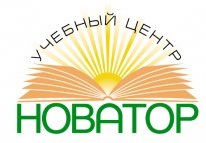               Лицензия Министерства общего и профессионального                                 образования Свердловской области                                           № 19835 от 02. 11. 2018 г.                                                                620062, г. Екатеринбург, ул. Чебышева, 6, к. 421/1                                               www.uc-novator.ru e-mail: uc-novator@mail.ru                                    Тел: (343) 288-70-32План проведения обучения в мае 2022 годаЛектор: Гришин Денис Александрович Стоимость обучения: 2000 рублейЛектор: Гришин Денис Александрович Стоимость обучения: 2000 рублейЛектор: Целикова Наталья Станиславовна Стоимость обучения: 500 рублейПсихологические особенности современных детей. Методы и приёмы взаимодействия педагога и ребёнка в адаптационный период, организация игры. Планирование и проведение системы контроля и диагностики адаптации детей к ДОО. Концептуальные подходы к работе с родителями в адаптационный период, техники работы, практический материал.Лектор: Легостаева Екатерина Сергеевна, кандидат психологических наук, доцент кафедры общей психологии УрГПУ, специалист по искусственному интеллекту и когнитивным наукамСтоимость обучения: 1700 рублейЛектор: Гатченко Татьяна Григорьевна Стоимость обучения: 1700 рублейИгре принадлежит фундаментальная, жизненно важная роль в развитии ребенка. Депривация игровой деятельности в детском возрасте разрушительна для нормального развития. Игровая деятельность имеет решающее значение для формирования главных новообразований дошкольного детства: произвольного поведения, творческого воображения, самосознания и пр. В игре складываются межличностные отношения и коммуникативные способности детей.Лектор: Гатченко Татьяна ГригорьевнаСтоимость обучения: 1700 рублейФормирование готовности обучающихся к саморазвитию и непрерывному образованию. Проектирование и конструирование развивающей образовательной среды образовательного учреждения. Активная учебно-познавательная деятельность обучающихся. Построение образовательного процесса с учётом индивидуальных, возрастных, психологических, физиологических особенностей и здоровья обучающихся.Лектор: Легостаева Екатерина Сергеевна, кандидат психологических наук, доцент кафедры общей психологии УрГПУ, специалист по искусственному интеллекту и когнитивным наукамСтоимость обучения: 1700 рублейРабота с системой ценностей, формирование социально-желательного поведения, методы диагностики патриотических и нравственных установок.Лектор: Легостаева Екатерина Сергеевна, кандидат психологических наук, доцент кафедры общей психологии УрГПУ, специалист по искусственному интеллекту и когнитивным наукамСтоимость обучения: 1700 рублейЗанятия в группе по возрастам. Работа с родителями, направленная на безопасное поведение детей на дорогах, примеры методических разработок и их анализ.Лектор: Легостаева Екатерина Сергеевна, кандидат психологических наук, доцент кафедры общей психологии УрГПУ, специалист по искусственному интеллекту и когнитивным наукамСтоимость обучения: 1700 рублейЗаявки на участие в обучении подавать по электронной почте: uc-novator@mail.ruтелефон Учебного центра «Новатор»: (343) 288-70-32 Возможен выезд лектора в территорию после окончания карантинаНаименованиеКол-во часовБлижайшая группаКурсы повышения квалификации «Антитеррористическая защищенность образовательных организаций от террористических угроз и иных экстремистских проявлений»16Обучение дистанционное, начало – после заключения договораНаименованиеКол-во часовБлижайшая группаКурсы повышения квалификации «Противодействие коррупции в образовательных организациях: выполнение требований законодательства. Разработка и реализация антикоррупционных мероприятий»16Обучение дистанционное, начало – после заключения договораНаименованиеКол-во часовБлижайшая группаКурсы повышения квалификации «Оказание первой помощи до оказания медицинской помощи»  16ПостоянноНаименованиеКол-во часовБлижайшая группаКурсы повышения квалификации «В детский сад без слёз и стресса! Современные подходы к организации адаптационного периода детей младшего дошкольного возраста к ДОО. Работа с родителями в период адаптации ребёнка к условиям ДОО»16Обучение дистанционное, начало – после заключения договораНаименованиеКол-во часовБлижайшая группаКурсы повышения квалификации «Дополнительное образование детей в ДОО: организация и содержание в соответствии с ФГОС ДО»16Обучение дистанционное, начало – после заключения договораНаименованиеКол-во часовБлижайшая группаКурсы повышения квалификации «Организация и психолого-педагогическое сопровождение игры как ведущей деятельности дошкольников»16Обучение дистанционное, начало – после заключения договораНаименованиеКол-во часовБлижайшая группаКурсы повышения квалификации «Проектная и исследовательская работа в ДОО в соответствии с ФГОС ДО»16Обучение дистанционное, начало – после заключения договораНаименованиеКол-во часовБлижайшая группаКурсы повышения квалификации «Нравственно-патриотическое воспитание дошкольников в контексте ФГОС ДО: усвоение норм и ценностей, формирование установок»16Обучение дистанционное, начало – после заключения договораНаименованиеКол-во часовБлижайшая группаКурсы повышения квалификации «Технологии работы с детьми по безопасному поведению на дорогах: приёмы и методики в соответствии с ФГОС ДО»16Обучение дистанционное, начало – после заключения договора